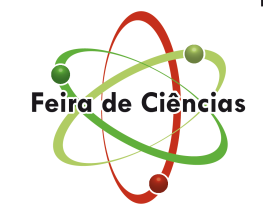 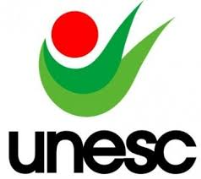 ANEXO III - AUTORIZAÇÃO DE PUBLICAÇÃO (Professor(a) responsável)Eu Nome completo do(a) Professor(a), CPF n.º inserir o número do CPF, inscrito como participante da IX Feira de Ciências da UNESC no dia 25/10/2023, das 8h30 às 12h e das 13h30 às 16h, no campus da UNESC, neste ato, autorizo:a)	que o projeto encaminhado à IX Feira de Ciências da UNESC seja publicado na revista Anais da Semana de Ciência e Tecnologia da UNESC;b)	que a FUCRI/UNESC divulgue as minhas imagens e do projeto devidamente inscrito e apresentado na IX Feira de Ciências em mídias impressas e/ou eletrônicas.Declaro, ainda, que:a)	não é devida pela FUCRI/UNESC qualquer remuneração, reembolso ou compensação de qualquer natureza em razão do uso da imagem e/ou publicação do projeto;b)	o projeto apresentado não contém plágio, assumindo juntamente com o(a) autor(a) ampla e total responsabilidade civil, penal, administrativa, judicial ou extrajudicial quanto ao conteúdo, citações, referências e outros elementos que fazem parte do texto.Digite aqui o nome da cidade/SC, data._____________________________________________Assinatura do(a) Professor(a) responsável 